NS National Show Jumping 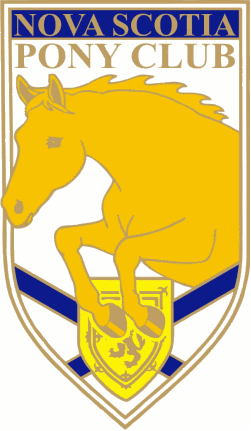 Selection CriteriaUpdated February 2016NATIONAL REQUIREMENTS:ALL APPLICANTS MUST MEET THE NATIONAL CRITERIA AS SET OUT IN APPENDIX IV NATIONAL SHOW JUMPING RULES. AS OF 2014 SOME OF THESE INCLUDE 13 YEARS OLD AND HAVING A FULL C1 AT THE TIME OF APPLYING, AS WELL AS 3 LETTERS OF REFERENCE (SEE DETAILS IN SJ RULES).GENERAL INFORMATION:A COMMITTEE OF AT LEAST 3 WILL DECIDE AFTER REVIEWING APPLICATIONS ON THE NSPC DELEGATE AND AN ALTERNATE.Riders will have 4 weeks to decide if they are able to accept the position (i.e. available for the date, can arrange finances, etc.)When hosting the event, the region may choose additional qualified candidates. These candidates may not ride their own horse or a horse they ride on a regular basis in the competition. Candidates will be expected to make their horse available for the horse pool.Candidates are responsible for all entry fees and travel to and from the competition for themselves and a chaperone.Candidates must have completed a 3’ medal class or higher, at the regional finals the previous year or at another equivalent competition. Submitted medal scores will be reviewed by the selection committee.The candidate must be safe to compete at the level required for the flat ride, the grid and the equitation portions of the medal final on a borrowed horse. Candidates must be familiar with the requirements for the national Medal final as laid out in detail in the national Show Jumping rules.Candidates must be members in good standing who will be good ambassadors when representing the region.Application forms must be postmarked by the deadline listed on the application.SELECTION CRITERIA:To assist the committee in making their decision the following criteria will be scored:AgePC LevelJumper ring experience Placings from show jumping and scores from medal classes. The committee will review the results (placings/scores) from medal, equitation, and show jumping classes for the candidate and assign a score from 1-4.Experience competing on horses at 3 foot and above.Total score will be given out of 20 points. Reference letters will be considered in addition to the total score for each candidate. Age13-1516-1819-2122-25Points1234PC LevelC1C2BB2-APoints1234Highest Jumper Height Shown in Past 2 Years3’3’3”3’6”3’9” and overPoints1234Number of Different Horses1234 or morePoints1234